PRINCIPLES oF  FINANCIAL ACCOUNTING 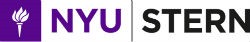 UB1 SECTIONS 2-5M-W 9:30am,11:00am,2:00pm,3:30pm PROFESSOR ALEX DONTOHCourse Descriptions and Syllabus – Fall 2023TABLE OF CONTENTS                                                                                                                            PAGEInstructor Information …………………………………………………………………………….2Course Description ………………………………..…………………………………………….. 2Goals ……………………………………………….……………………………………………..2Teaching Philosophy ………………………………………………...…………………………….2Preparing for Class …………………………………………………………………………………............2The CONNECT Platform and Required Textbook……….………………………………………3Homework Problems……………………………………………………..………….….……….. 3Tests & Exams……………………………………………………………..……….…….……… 3Class Attendance/Presence……..….……………………………………...……….…….…………3Arriving Late, Leaving Early, Coming & Going……..….………………..……….…….…….……4Academic Integrity ….………………….……………………………………..……....………….4Statement on Diversity and Inclusive Classroom….….………………..……….…….…….…….4General Conduct and Behavior….………..………………………………………...….……...…..4Grading Policy……………….…………………………….…………………..………..…...……5NYU LMS Brightspace……….…………………………….…………………..………..…..……5Connect Registration And Login…………………………………………….………….…………5Topical Structure……………………………………………………………………….………….7Course Materials…………………………………………………………………………….…….7Detailed Course Schedule……………………………………………….……………..……….…8Homework And Class Prep Assignments Due Dates ………..………………….……...…...…...10Course DescriptionFinancial accounting reports are used in valuation and contracting by investors, creditors, managers, and the government. A good understanding of these reports is one of the basic building blocks of business education. This course focuses on developing, preparing, analyzing, and using financial reports. The course provides an understanding of what financial reports contain, what assumptions and concepts accountants use to prepare them, and why they use them. The course is divided into two parts. Part I is designed to develop your appreciation of fundamental accounting concepts. Part II focuses on applying your accounting knowledge to earnings quality issues and earnings management activities related to assets, liabilities, and equity. Topics covered include accounts receivables, inventory, long-term assets, intangible assets, bonds, leases, income taxes, and shareholders' equity.GoalsBy the end of the course, you should: i. understand the core concepts of financial accounting, including how accountants analyze and record the effects of individual transactions and the concepts that are essential to understanding financial reports such as assets, liabilities, owners' equity, revenues, expenses, and cash flows; ii. be able to interpret annual report information and analyze a company's performance using this information; iii. be able to summarize and quantify outcomes of business transactions through financial statements and interpret financial statements.Teaching PhilosophyThe most efficient use of class time reinforces what the student already knows about the topic individually from preparing for class. In-the-classroom learning is achieved byi. whole-hearted and focused studying the assigned readings and solving the assigned problems or cases; ii. discussions of the material by the students and instructor during class sections; iii. underscoring important points via short lectures by the instructor. For this to work, students must adequately prepare for every class and actively participate in class discussions.  Preparing for Class We have considerable material to cover in a relatively short period. For the most efficient use of class time, you must prepare adequately for every class. You are responsible for carefully reading the class schedule provided on pages 10-11 of this syllabus to determine the reading assignments required for each class session. To ensure that pre-class reading assignments are done, each class meeting will be preceded by a pre-class assignment based on the reading assignment. All pre-class assignments will be submitted through the McGraw-Hill Connect online platform described below. Since pre-class assignments aim to prepare you adequately for each class, I will configure the system to allow multiple attempts to complete assignments and provide you immediate feedback upon completing each question. There are 25 of these exercises. You can drop any 5 of them. Completing 20 will earn ten percentage points, 19, 9.5 points, etc.  Required TextbookThe course textbook is Financial Accounting 11th Ed., (Custom Edition for New York University – Digital and Print versions), by Robert Libby, Patricia Libby, and Frank Hodge, McGraw Hill, New York, 2021. The textbook includes access to the CONNECT platform's online digital learning and assessment tool. Most class preparation assignments and homework assignments are to be submitted through the CONNECT web-based assignment and assessment tool. Please be aware that the current version of CONNECT is linked to the 11th edition of the course textbook; earlier editions are not compatible. Should you acquire the textbook from a source other than the NYU bookstore, ensure it is the 11th edition and comes bundled with the access code needed to register on CONNECT. You may purchase the access code separately, but acquiring the one bundled with the 11th edition from the NYU bookstore is considerably cheaper. See page 5 below for instructions on how to register for Connect.Homework AssignmentsThe homework problems will be more challenging and drawn from the end-of-chapter problems. These will be due the week after we have concluded our class discussion of the relevant chapter. Again, I will ask you to submit homework assignments using McGraw-Hill's Connect website. I encourage you to do the homework in small groups of 3-4 people. If you do this, you will find yourself far more engaged and better prepared for class and learn significantly more. Please understand that doing these exercises and problems is the key to success in the course. I will not accept late homework assignments unless due to documented serious illness or family emergency. However, I will make an exception to this policy for religious observance or civic obligation. Still, only when the homework cannot reasonably be completed before the due date, and you arrange late submission with me in advance. Tests and Exams There will be several quizzes, two midterm exams, and a final exam. The midterm and final exams will be a closed book. Due to the course material's progressive nature, all exams will necessarily be cumulative unless indicated otherwise. Class Attendance/Presence:Class attendance constitutes an essential part of your course grade and is required. Absences may be excused only in documented severe illness, family emergency, religious observance, civic or necessary work obligation. If you anticipate missing a class for religious observance or a civic obligation, you must inform me no later than the first week of class. Recruiting activities and business trips are not acceptable reasons for absence from class. You are responsible for knowing what goes on in class, including material not covered in the readings, syllabus modifications, announcements concerning exams, etc. I will make announcements in class, on NYU LMS Brightspace, or by email. Emails will be sent to your email addresses listed on NYU LMS only. Therefore, you are responsible for ensuring the address listed there is correct. Please check the email and ensure it is correctly forwarded to an address you frequently check. Also, you must check the NYU LMS Brightspace course site regularly and often. From experience, here is my advice: plan on attending every class since some class materials are not discussed in the course pack or textbook. Moreover, class participation will count toward your course grade.Arriving Late, Leaving Early, Coming & GoingStudents are expected to arrive at class on time and stay until the end of the class period. Arriving late or leaving in the middle of class will impact your course grade. You may join the class late only if you have my permission and can do so without disrupting the class. I would appreciate knowing if you will come to class late, and if you will be late, please enter as unobtrusively as possible. You are encouraged to participate in class discussions. You are not allowed to use laptops, cell phones, smartphones, and other electronic devices during class and exams unless permitted.  Academic IntegrityIntegrity is critical to the learning process and to all that we do here at NYU. As members of our community, all students agree to abide by the NYU Student Code of Conduct, which includes a commitment to:  Exercise integrity in all aspects of one's academic work, including, but not limited to, the preparation and completion of exams, papers, and all other course requirements by not engaging in any method or means that provides an unfair advantage.You are expected to acknowledge others' work and efforts when submitting written work as one's own. Ideas, data, direct quotations (designated with quotation marks), paraphrasing, creative expression, or any other incorporation of others' work should be fully referenced.You are expected to refrain from behaving in ways that knowingly support, assist, or in any way attempt to enable another person to engage in any violation of this Code of Conduct. Also, you have an obligation to report any observed violations of this Code of Conduct or other School and University policies that are deemed to affect the NYU community adversely.Diversity and Inclusive ClassroomThis course strives to support and cultivate diversity of thought, perspectives, and experiences. The intent is to present materials and activities that will challenge your current perspectives to understand how others might see situations differently. To support this approach, this syllabus has been reviewed by NYU Stern's Office for Diversity and Inclusion to ensure inclusivity and a representative pedagogical approach to learning.General Conduct & BehaviorStudents are also expected to maintain and abide by the highest professional conduct and behavior standards. Please familiarize yourself with NYU's policy regarding in-class behavior & expectations and the NYU Disruptive Behavior Policy at the following site: (http://www.nyu.edu/about/policies-guidelines-compliance/policies-and-guidelines/bullying--threatening--and-other-disruptive-behavior-guidelines.html).Grading Policy NYU BrightspaceNYU LMS course platform shall serve as a depository for all class materials and a portal to the Connect platform. To access the course, you will first need to log into NYU LMS using your NYU account here: https://brightspace.nyu.edu/d2l/home and select your class from the tabs at the top of the screen (you can also use the NYU mobile app, tap on the drop-down tab and select NYU LMS (Brightspace), tap on the MY SITES tab and select your class section).  CONNECT REGISTRATION AND LOGIN1. Go to the course Connect website by clicking on the link below (you can also copy and paste it in a browser)  https://connect.mheducation.com/class/a-dontoh-section-003---non-stern-11-1215pm , the Welcome Screen on page 6 below left will appear. Enter your NYU email address and select BEGIN to bring up the registration screen on the right.2. Confirm the course and instructor information displayed on the screen's right side, enter your NYU email in the space provided, and click "BEGIN." 3. Enter the requested information using your NYU email address, agree to the terms, and click CONTINUE. 4. Next, you will be presented with three options:  a. If you already received an access code with your new text OR if you purchased an access card from your bookstore, enter your code in the appropriate field, and click "REDEEM".  b. If you don't have a code yet, click "BUY IT "to purchase one with a credit card or PayPal. c.  Click "RENT IT" to rent the hard copy version.  d. Not ready to purchase yet? Get started with two weeks free of access to Connect by clicking on "ACCESS NOW" Your work will be saved and available to you and the instructor when you complete the purchase.5. Once you have completed and submitted the form, you can access the course homepage. 6. At your Connect homepage, you can access Practice Assignment 1 to be completed after you have read Chapter 1 of the text. Start by clicking the assignment title displayed.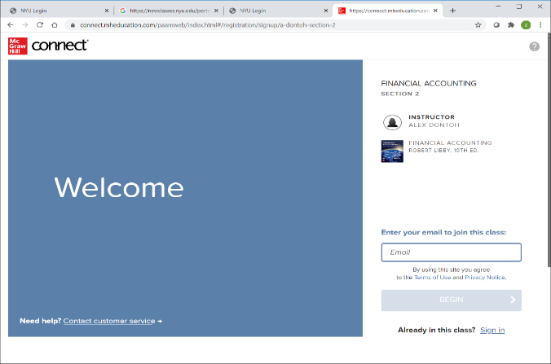 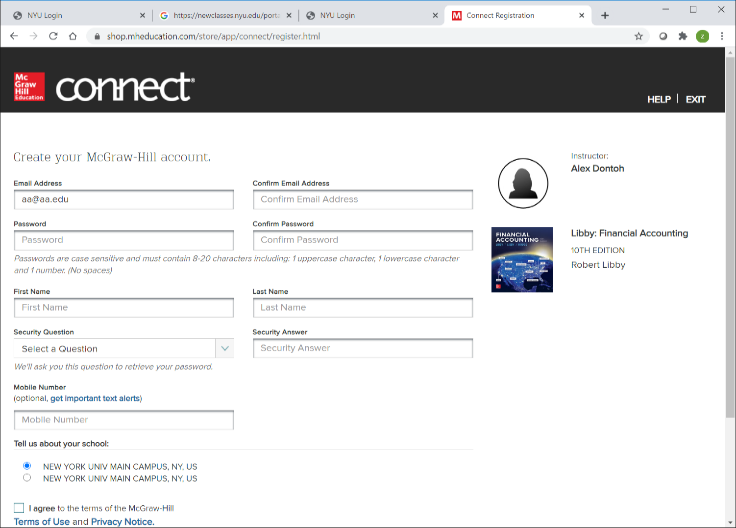 PRINCIPLES OF FINANCIAL ACCOUNTING – UB1 - Section 3FALL 2023Location: KMEC Room: 2-100, Tisch- UC25PRINCIPLES OF FINANCIAL ACCOUNTING – UB1 - Section 3FALL 2023Location: KMEC Room: 2-100, Tisch- UC25InstructorAlex Dontohad3@stern.nyu.eduDepartment  of Accounting Taxation
Office Hrs. Mon/Wed 4:45-6:00pm & by appt.Attendance and Participation 		  5%Prep Assignments 			10%Homework Assignments 		10%Midterm Exam 1			20%Midterm Exam 2                                 20%Final Exam 				35%TOPICAL STRUCTURETOPICAL STRUCTUREPART I – THE ACCOUNTING CYCLEPART I – THE ACCOUNTING CYCLESESSION 1 - Overview Of Financial Statements and  Reporting ProcessSESSION 1 - Overview Of Financial Statements and  Reporting ProcessSESSION 2 - Recording Transactions & Preparing Financial StatementsSESSION 2 - Recording Transactions & Preparing Financial StatementsSESSION 3 - Income Measurement And Accrual AccountingSESSION 3 - Income Measurement And Accrual AccountingSESSION 4 - Statement of Cash Flows                        SESSION 4 - Statement of Cash Flows                        PART II - ACCOUNTING FOR CURRENT AND OTHER ASSETSPART II - ACCOUNTING FOR CURRENT AND OTHER ASSETSSESSION 5 - Revenue Recognition And Accounts Receivable:  SESSION 5 - Revenue Recognition And Accounts Receivable:  SESSION 6 - Inventory And Cost Of Goods Sold                                                SESSION 6 - Inventory And Cost Of Goods Sold                                                SESSION 7 - Long Lived Tangible And Intangible Assets                                SESSION 7 - Long Lived Tangible And Intangible Assets                                PART III - ACCOUNTING FOR LIABILITIES AND EQUITYPART III - ACCOUNTING FOR LIABILITIES AND EQUITYSESSION 8 - Long Term Liabilities: Bonds & Capital Leases   SESSION 8 - Long Term Liabilities: Bonds & Capital Leases   SESSION 9 - Reporting and Interpreting  Owners' EquitySESSION 9 - Reporting and Interpreting  Owners' EquityCOURSE MATERIALS COURSE MATERIALS TextbookThe textbook for the course is Financial Accounting 11th Ed., (Custom Edition for New York University – Digital and Print versions), by Robert Libby, Patricia Libby, and Frank Hodge, McGraw Hill, New York, 2019 ISBN # 978-126-408216-2. All assigned readings and pre-class assignments are from this text. e-book.     An electronic version of the textbook is included in Connect Registration.TextbookThe textbook for the course is Financial Accounting 11th Ed., (Custom Edition for New York University – Digital and Print versions), by Robert Libby, Patricia Libby, and Frank Hodge, McGraw Hill, New York, 2019 ISBN # 978-126-408216-2. All assigned readings and pre-class assignments are from this text. e-book.     An electronic version of the textbook is included in Connect Registration.CoursepackI shall provide a coursepack containings lecture notes, solutions to class problems, and other course documents.  The course pack contains templates for all class slides and illustrative cases and extra practice problems and solutions, and you are expected to bring relevant sections to class. The coursepack will be posted on NYU LMS Brightspace for download at no cost to you.CoursepackI shall provide a coursepack containings lecture notes, solutions to class problems, and other course documents.  The course pack contains templates for all class slides and illustrative cases and extra practice problems and solutions, and you are expected to bring relevant sections to class. The coursepack will be posted on NYU LMS Brightspace for download at no cost to you.Practice Problem SetThe problem sets contain numerous problems and solutions, including end-of-chapter problems from the textbook. There are three practice problem sets; Problem Set 1 contains on the Accounting Cycle and Cash Flow Statements. Set 2  contains problems and solutions on Accounts Receivable, Inventories, and Long-Lived Tangible and Intangible Assets. Problem Set 3 contains problems and solutions on present value concepts, bond valuation, bond interest expense calculations, and stockholders' equity. Sections of the problem Set will be posted on NYU LMS Brightspace for download.Practice Problem SetThe problem sets contain numerous problems and solutions, including end-of-chapter problems from the textbook. There are three practice problem sets; Problem Set 1 contains on the Accounting Cycle and Cash Flow Statements. Set 2  contains problems and solutions on Accounts Receivable, Inventories, and Long-Lived Tangible and Intangible Assets. Problem Set 3 contains problems and solutions on present value concepts, bond valuation, bond interest expense calculations, and stockholders' equity. Sections of the problem Set will be posted on NYU LMS Brightspace for download.DETAILED COURSE SCHEDULEDETAILED COURSE SCHEDULEDETAILED COURSE SCHEDULEDETAILED COURSE SCHEDULEDETAILED COURSE SCHEDULEPART I – THE ACCOUNTING CYCLEPART I – THE ACCOUNTING CYCLEPART I – THE ACCOUNTING CYCLEPART I – THE ACCOUNTING CYCLEPART I – THE ACCOUNTING CYCLESESSION 1 - Overview Of Financial Statements and Reporting ProcessSESSION 1 - Overview Of Financial Statements and Reporting ProcessSESSION 1 - Overview Of Financial Statements and Reporting ProcessCourse Pack Session 1Course Pack Session 1DateReading AssignmentSept.  6Accounting Principles Ch. 1 pp. 1-6, 16-21--Sept. 11The Balance Sheet   Ch. 1 pp. 6-9, 15-16Connect Assignment 1Connect Assignment 1Sept. 13Income & Cash Flow Statement    Ch 1 pp.  9-15 Connect Assignment 2 Connect Assignment 2Class Discussion:Class Discussion:Apple Computer Financial StatementsApple Computer Financial StatementsApple Computer Financial StatementsSESSION 2 - Recording Transactions & Preparing Financial StatementsSESSION 2 - Recording Transactions & Preparing Financial StatementsSESSION 2 - Recording Transactions & Preparing Financial StatementsCourse Pack Session 2Course Pack Session 2Sept. 18Accounting Transactions Ch2 pp. 45-70 Connect Assignment 3 Connect Assignment 3Sept. 20The Accounting System Ch3 pp. 104-116 Connect Assignment 4 Connect Assignment 4Sept. 25Transaction Analysis Ch3 pp. 118-129 Connect Assignment 5 Connect Assignment 5Class Discussion Mini Case:Class Discussion Mini Case:Partco Company,  Planet of the Grapes.  Partco Company,  Planet of the Grapes.  Partco Company,  Planet of the Grapes.  Self Study Case:Self Study Case:Terrific Lawn Corp.  pp. 73-76, 132-136Terrific Lawn Corp.  pp. 73-76, 132-136Terrific Lawn Corp.  pp. 73-76, 132-136SESSION 3 - Income Measurement and Accrual AccountingSESSION 3 - Income Measurement and Accrual AccountingSESSION 3 - Income Measurement and Accrual AccountingSESSION 3 - Income Measurement and Accrual Accounting   Course Pack Session 3Sept. 27Adjusting Revenues & Expenses Ch. 4  pp. 164-187 Connect Assignment 6 Connect Assignment 6Oct. 2Preparing Financial Statements  Closing Entries Ch. 4  pp. 183-187,190-193 Connect Assignment 7 Connect Assignment 7Class Discussion Mini Case:Class Discussion Mini Case:Village Appliance ShopSelf Study  Case:Self Study  Case:Terrific Lawn Corp.   pp. 194-198Terrific Lawn Corp.   pp. 194-198Terrific Lawn Corp.   pp. 194-198SESSION 4 - Statement of Cash Flows                        SESSION 4 - Statement of Cash Flows                        SESSION 4 - Statement of Cash Flows                        Course Pack Session 4Course Pack Session 4Oct.    4Statement of Cash Flows Ch12  pp. 614-620 Connect Assignment  8  Connect Assignment  8 Oct. 10 TuesPreparing Cash Flows Statements Ch12  pp. 621-632 Connect Assignment  9  Connect Assignment  9 Oct.    11Preparing Cash Flows Statements Ch12  pp. 633-637, 642-643 Connect Assignment 10 Connect Assignment 10Class Discussion Mini Case:Class Discussion Mini Case:Breda Enterprises Inc.Breda Enterprises Inc.Breda Enterprises Inc.Self Study Quiz:Self Study Quiz:National Beverage Corp.  p 637-638National Beverage Corp.  p 637-638National Beverage Corp.  p 637-638Oct.  16Oct.  16 Midterm Exam 1 Midterm Exam 1 Midterm Exam 1PART II - ACCOUNTING FOR CURRENT AND OTHER ASSETSPART II - ACCOUNTING FOR CURRENT AND OTHER ASSETSPART II - ACCOUNTING FOR CURRENT AND OTHER ASSETSPART II - ACCOUNTING FOR CURRENT AND OTHER ASSETSPART II - ACCOUNTING FOR CURRENT AND OTHER ASSETSPART II - ACCOUNTING FOR CURRENT AND OTHER ASSETSPART II - ACCOUNTING FOR CURRENT AND OTHER ASSETSPART II - ACCOUNTING FOR CURRENT AND OTHER ASSETSSESSION 5 - Revenue Recognition And Accounts Receivable:  SESSION 5 - Revenue Recognition And Accounts Receivable:  SESSION 5 - Revenue Recognition And Accounts Receivable:  SESSION 5 - Revenue Recognition And Accounts Receivable:  SESSION 5 - Revenue Recognition And Accounts Receivable:  SESSION 5 - Revenue Recognition And Accounts Receivable:     Course Pack Session 5   Course Pack Session 5Oct. 18Oct. 18Accounting for ReceivablesAccounting for ReceivablesAccounting for Receivables Ch6  pp. 288-300 Ch6  pp. 288-300Connect Assignment 11Oct. 23Oct. 23Estimating Allow. For Bad DebtsEstimating Allow. For Bad DebtsEstimating Allow. For Bad Debts Ch6  pp. 300-303 Ch6  pp. 300-303Connect Assignment 12Oct. 25Oct. 25Managing  Account ReceivablesManaging  Account ReceivablesManaging  Account Receivables Ch6  pp. 303-304, 315 Ch6  pp. 303-304, 315Connect Assignment 13Class Discussion Mini Case:Class Discussion Mini Case:Class Discussion Mini Case:Mantes CorporationMantes CorporationSelf Study Quiz:Self Study Quiz:Self Study Quiz:Self Study Quiz:Self Study Quiz:Wholesale Warehouse Stores   pp. 312-313Wholesale Warehouse Stores   pp. 312-313Wholesale Warehouse Stores   pp. 312-313SESSION 6 - Inventory And Cost Of Goods Sold                                                 Course Pack Session 6SESSION 6 - Inventory And Cost Of Goods Sold                                                 Course Pack Session 6SESSION 6 - Inventory And Cost Of Goods Sold                                                 Course Pack Session 6SESSION 6 - Inventory And Cost Of Goods Sold                                                 Course Pack Session 6SESSION 6 - Inventory And Cost Of Goods Sold                                                 Course Pack Session 6SESSION 6 - Inventory And Cost Of Goods Sold                                                 Course Pack Session 6SESSION 6 - Inventory And Cost Of Goods Sold                                                 Course Pack Session 6SESSION 6 - Inventory And Cost Of Goods Sold                                                 Course Pack Session 6Oct. 30Oct. 30Accounting for Cost of Goods SoldAccounting for Cost of Goods SoldAccounting for Cost of Goods Sold Ch7  pp. 340-347 Ch7  pp. 340-347Connect Assignment 14Nov. 1Nov. 1Inventory Costing MethodsInventory Costing MethodsInventory Costing Methods Ch7   pp. 348-354 Ch7   pp. 348-354Connect Assignment 15Nov. 7Nov. 7Inventory Costing Methods (cont.)Inventory Costing Methods (cont.)Inventory Costing Methods (cont.)Ch7  pp. 356-364, 367-369Ch7  pp. 356-364, 367-369Connect Assignment 16Class Discussion Mini Case:Class Discussion Mini Case:Class Discussion Mini Case:Adnan Oil Heat Co.Adnan Oil Heat Co.Self Study Quiz:Self Study Quiz:Self Study Quiz:Self Study Quiz:Self Study Quiz:Balent Appliances   pp. 365Balent Appliances   pp. 365Balent Appliances   pp. 365SESSION 7 - Long Lived Tangible And Intangible Assets                                Course Pack Session 7SESSION 7 - Long Lived Tangible And Intangible Assets                                Course Pack Session 7SESSION 7 - Long Lived Tangible And Intangible Assets                                Course Pack Session 7SESSION 7 - Long Lived Tangible And Intangible Assets                                Course Pack Session 7SESSION 7 - Long Lived Tangible And Intangible Assets                                Course Pack Session 7SESSION 7 - Long Lived Tangible And Intangible Assets                                Course Pack Session 7SESSION 7 - Long Lived Tangible And Intangible Assets                                Course Pack Session 7SESSION 7 - Long Lived Tangible And Intangible Assets                                Course Pack Session 7Nov.  8Nov.  8Accounting for Tangible AssetsAccounting for Tangible AssetsAccounting for Tangible Assets Ch8 pp. 396-419, 431-432 Ch8 pp. 396-419, 431-432Connect Assignment 17Nov.  13Nov.  13Accounting for Intangible AssetsAccounting for Intangible AssetsAccounting for Intangible Assets Ch8 pp. 420-428 Ch8 pp. 420-428Connect Assignment 18Nov.  15Nov.  15Goodwill Impairment Goodwill Impairment Goodwill Impairment Course Pack Course Pack Connect Assignment 19Class Discussion Mini Case:Class Discussion Mini Case:Class Discussion Mini Case:Upjane Corporation and Dakota CorporationUpjane Corporation and Dakota CorporationUpjane Corporation and Dakota CorporationSelf Study Quiz:Self Study Quiz:Self Study Quiz:Self Study Quiz:Self Study Quiz:Diversified Industries    p. 429Diversified Industries    p. 429Diversified Industries    p. 429Nov. 20                                        Midterm Exam IINov. 20                                        Midterm Exam IINov. 20                                        Midterm Exam IINov. 20                                        Midterm Exam IINov. 20                                        Midterm Exam IINov. 20                                        Midterm Exam IINov. 20                                        Midterm Exam IIPART III - ACCOUNTING FOR LIABILITIES AND EQUITYPART III - ACCOUNTING FOR LIABILITIES AND EQUITYPART III - ACCOUNTING FOR LIABILITIES AND EQUITYPART III - ACCOUNTING FOR LIABILITIES AND EQUITYPART III - ACCOUNTING FOR LIABILITIES AND EQUITYPART III - ACCOUNTING FOR LIABILITIES AND EQUITYPART III - ACCOUNTING FOR LIABILITIES AND EQUITYPART III - ACCOUNTING FOR LIABILITIES AND EQUITYSESSION 8 - Long Term Liabilities: Bonds & Capital Leases   SESSION 8 - Long Term Liabilities: Bonds & Capital Leases   SESSION 8 - Long Term Liabilities: Bonds & Capital Leases   SESSION 8 - Long Term Liabilities: Bonds & Capital Leases   SESSION 8 - Long Term Liabilities: Bonds & Capital Leases   SESSION 8 - Long Term Liabilities: Bonds & Capital Leases   SESSION 8 - Long Term Liabilities: Bonds & Capital Leases        Course Pack Session 8Nov. 27Nov. 27Current & Contingent LiabilitiesCurrent & Contingent LiabilitiesCurrent & Contingent Liabilities Ch9 pp. 468-481 Ch9 pp. 468-481Connect Assignment 20Nov. 29Nov. 29Present Values; Bond ValuationPresent Values; Bond ValuationPresent Values; Bond Valuation Ch9 484-492; Ch10 518-523 Ch9 484-492; Ch10 518-523Connect Assignment 21Dec.   4Dec.   4Bond Interest CalculationsBond Interest CalculationsBond Interest Calculations Ch10   pp. 524-539 Ch10   pp. 524-539Connect Assignment 22Dec.   6Dec.   6Installment Debt; RetirementInstallment Debt; RetirementInstallment Debt; Retirement Course Pack Course Pack Connect Assignment 23Class Discussion Mini Case:Class Discussion Mini Case:Class Discussion Mini Case:Acronis Bridge Construction Company; Ivy CorporationAcronis Bridge Construction Company; Ivy CorporationAcronis Bridge Construction Company; Ivy CorporationSelf Study Problem:Self Study Problem:Self Study Problem:Self Study Problem:Self Study Problem:Patagonia Co. p. 493Patagonia Co. p. 493Patagonia Co. p. 493SESSION 9 - Reporting and Interpreting  Owners' EquitySESSION 9 - Reporting and Interpreting  Owners' EquitySESSION 9 - Reporting and Interpreting  Owners' EquitySESSION 9 - Reporting and Interpreting  Owners' EquitySESSION 9 - Reporting and Interpreting  Owners' EquitySESSION 9 - Reporting and Interpreting  Owners' EquitySESSION 9 - Reporting and Interpreting  Owners' Equity    Course Pack Session  9Dec.    11Common Stock Common Stock Common Stock  Ch 11 pp. 568-582 Ch 11 pp. 568-582 Ch 11 pp. 568-582Connect Assignment 24Dec.    13Statement of Stockholders EquityStatement of Stockholders EquityStatement of Stockholders Equity Ch 11 pp. 583-584, 593 Ch 11 pp. 583-584, 593 Ch 11 pp. 583-584, 593Connect Assignment 25                    Class Discussion Mini Case:                    Class Discussion Mini Case:                    Class Discussion Mini Case:                    Class Discussion Mini Case:Monk CorporationMonk CorporationMonk CorporationSelf Study Quiz:Self Study Quiz:Self Study Quiz:Self Study Quiz:Chapter 6 Corp.   p. 588Chapter 6 Corp.   p. 588Chapter 6 Corp.   p. 588Chapter 6 Corp.   p. 588HOMEWORK AND CLASS PREP ASSIGNMENTS  DUE DATESHOMEWORK AND CLASS PREP ASSIGNMENTS  DUE DATESHOMEWORK AND CLASS PREP ASSIGNMENTS  DUE DATESHOMEWORK AND CLASS PREP ASSIGNMENTS  DUE DATESDueDateTime DueAssignmentLocationSept. 830 minutes Before Scheduled ClassCONNECT PLATFORMSept. 1330 minutes Before Scheduled ClassCONNECT PLATFORMSept. 2411:59pm Homework Assignment 1CONNECT PLATFORMSept. 1830 minutes Before Scheduled ClassCONNECT PLATFORMSept. 2030 minutes Before Scheduled ClassCONNECT PLATFORMSept. 2530 minutes Before Scheduled ClassCONNECT PLATFORMOct.  111:59pm Homework Assignment 2CONNECT PLATFORMSept. 2730 minutes Before Scheduled ClassCONNECT PLATFORMOct.  230 minutes Before Scheduled ClassCONNECT PLATFORMOct.  811:59pm Homework Assignment 3CONNECT PLATFORMOct.    430 minutes Before Scheduled ClassCONNECT PLATFORMOct.    1030 minutes Before Scheduled ClassCONNECT PLATFORMOct. 1130 minutes Before Scheduled ClassCONNECT PLATFORMOct.  1511:59pm Homework Assignment 4CONNECT PLATFORMOct. 1830 minutes Before Scheduled ClassCONNECT PLATFORMOct. 2330 minutes Before Scheduled ClassCONNECT PLATFORMOct. 2530 minutes Before Scheduled ClassClass Prep Assignment        13CONNECT PLATFORMOct. 2911:59pm Homework Assignment 5CONNECT PLATFORMOct. 3030 minutes Before Scheduled ClassCONNECT PLATFORMNov. 130 minutes Before Scheduled ClassCONNECT PLATFORMNov.  730 minutes Before Scheduled ClassCONNECT PLATFORMNov.  1211:59pm Homework Assignment 6CONNECT PLATFORMNov.  830 minutes Before Scheduled ClassCONNECT PLATFORMNov. 1330 minutes Before Scheduled ClassCONNECT PLATFORMNov. 1530 minutes Before Scheduled ClassCONNECT PLATFORMNov. 1911:59pm Homework Assignment 7CONNECT PLATFORMNov. 2730 minutes Before Scheduled ClassCONNECT PLATFORMNov. 2930 minutes Before Scheduled ClassCONNECT PLATFORMDec. 311:59pm Homework Assignment 8CONNECT PLATFORMDec.    430 minutes Before Scheduled ClassCONNECT PLATFORMDec.    630 minutes Before Scheduled ClassCONNECT PLATFORMDec.   1011:59pm Homework Assignment 9CONNECT PLATFORMDec.   1130 minutes Before Scheduled ClassCONNECT PLATFORMDec.   1330 minutes Before Scheduled ClassCONNECT PLATFORMDec.   1711:59pm Homework Assignment 10CONNECT PLATFORM